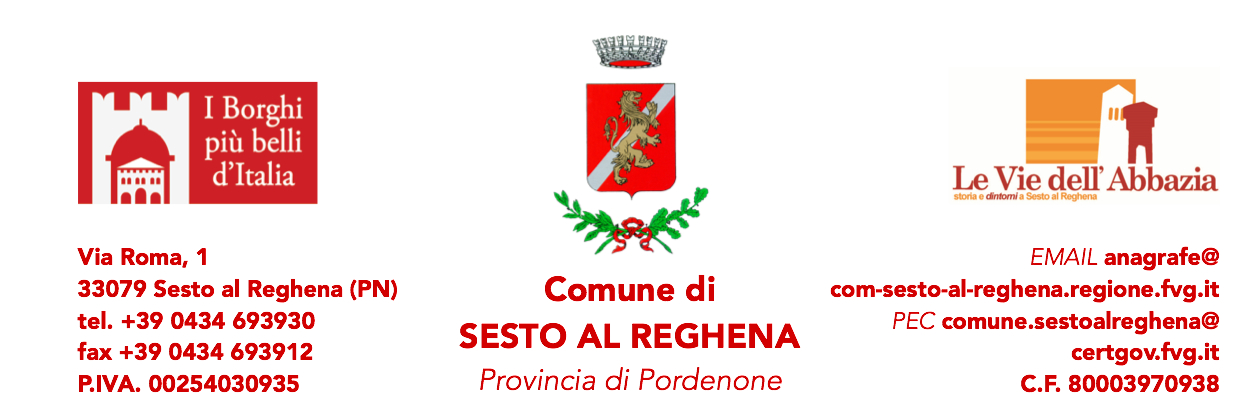 Spett.le COMUNE DI SESTO AL REGHENAUfficio StatisticaPiazza Castello n. 133079 Sesto al ReghenaOGGETTO: Censimento permanente della popolazione e delle abitazioni – anno 2019. Selezione pubblica per la costituzione di un albo di rilevatori ISTAT.Il/La sottoscritto/a ____________________________________ nato/a a _____________________il _______________________________ residente a ______________________________________via _______________________________________ n. ______ Codice Fiscale __________________tel./cell. _____________________________ e-mail ______________________________________visto l'Avviso per la costituzione di un albo di rilevatori per lo svolgimento del censimento permanente della popolazione e delle abitazioni;CHIEDEdi partecipare alla selezione per la formazione dell'Albo Comunale dei rilevatori per il Censimento Permanente della popolazione e delle abitazioni per l’anno 2019 del Comune di Sesto al Reghena.A tal fine, consapevole delle responsabilità, anche penali, in caso di dichiarazioni mendaci, ai sensi e per gli effetti degli artt. 46, 47, 75 e 76 del D.P.R. n. 445/2000,DICHIARAdi essere cittadino italiano;di essere cittadino del seguente Stato membro dell'Unione Europea __________________;di essere cittadino del seguente Stato Extra Europeo e titolare di regolare permesso di soggiorno (specificare):__________________________________________________________________________di godere dei diritti politici e non aver subito condanne penali;di non trovarsi in alcuna delle condizioni che, per la Legge italiana, comportano il divieto di contrarre con la Pubblica Amministrazione;di essere in possesso del seguente diploma di Scuola Superiore di secondo grado che dà accesso all'Università o titolo di studio equipollente ________________________ conseguito nell'anno _____________ presso ______________________________________di avere un'ottima conoscenza parlata e scritta della lingua italiana;di essere idoneo dal punto di vista psico-fisico allo svolgimento del servizio;di essere disponibile a recarsi sui luoghi di rilevazione con mezzi propri e a proprie spese;di essere disponibile ad effettuare la rilevazione nell'intero arco della giornata e della settimana, tra il 1° ottobre e il 20 dicembre 2019;di saper usare i più diffusi strumenti informatici (PC, Tablet) e possedere adeguate conoscenze informatiche (principali programmi Office, Internet, Posta elettronica);di essere in possesso della seguente Laurea di cui al vecchio ordinamento/ Laurea specialistica/Magistrale o titolo di studio equipollente ________________________________________________ conseguita nell'anno _________presso ____________________________________________________________________;di essere in possesso del seguente diploma di Laurea triennale ovvero di titolo di studio equivalente ______________________________________ conseguito nell'anno _________presso ____________________________________________________________________;di avere svolto il seguente incarico come rilevatore/coordinatore nell'ambito del Censimento Generale della popolazione del 2011: (specificare incarico, Ente presso il quale si è svolta l'indagine)___________________________________________________________________________________________________________________________________________________di aver acquisito esperienza in materia di rilevazioni statistiche e in particolare di effettuazioni di interviste: (specificare incarico, tipologia dell'indagine statistica e durata dell'incarico)___________________________________________________________________________________________________________________________________________________di aver acquisito esperienze lavorative presso il/i seguente/i Ufficio/i demografìco/i, anagrafico/i, elettorale/i: (specificare categoria e profilo. Ente, periodo/i di lavoro)___________________________________________________________________________________________________________________________________________________di aver acquisito esperienza lavorativa presso il/i seguente/i centro/i elaborazione dati: (specificare tipologia incarico, Ente/Azienda, durata dell'incarico)___________________________________________________________________________________________________________________________________________________di essere in possesso di patente europea per l'uso del computer conseguita nell'anno _____________ presso _______________________________________________________di essere studente - inoccupato -disoccupato - cassaintegrato (depennare il riferimento che non interessa)Il sottoscritto dichiara di aver preso visione dell'avviso di selezione pubblica di cui all'oggetto e di accettare le di accettare le condizioni in esso contenute.Il sottoscritto si impegna a comunicare ogni variazione di indirizzo per le comunicazioni relative alla presente selezione o alle successive attività connesse alla rilevazione stessa.Data _________________					 Firma _________________________In caso di spedizione via posta o consegna a mano, allegare, a pena di esclusione, fotocopia di un documento di identità in corso di validità.Io sottoscritto _____________________ dichiaro di essere informato ai sensi e per gli effetti di cui all'art. 13 del Regolamento Generale sulla Protezione dei dati (Regolamento UE n. 2016/679), che i dati personali raccolti saranno trattati, anche con strumenti informatici, esclusivamente nell'ambito del procedimento per il quale la presente dichiarazione viene resa e che il conferimento dei dati è indispensabile per lo svolgimento della procedura selettiva.Dichiaro inoltre di essere stato adeguatamente edotto relativamente ai miei diritti in qualità di soggetto interessato al trattamento, ai sensi degli artt. 15 e ss GDPR 2016/679. Esprimo con la sottoscrizione della presente il mio consenso al trattamento dei miei dati personali ai sensi dell’art. 7 del Regolamento UE n. 2016/679.Data _________________					 Firma _________________________